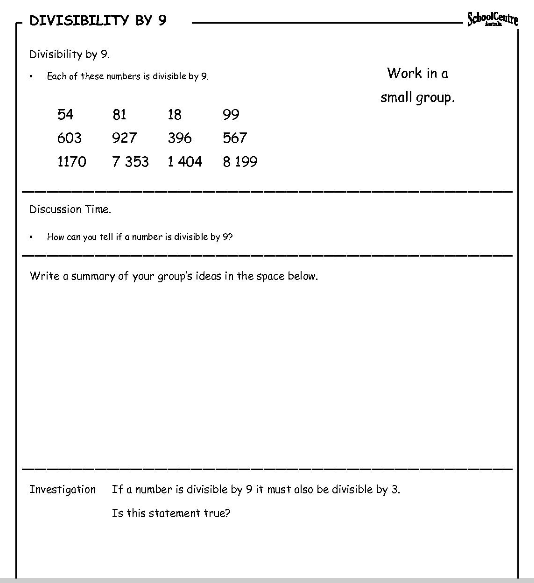 Check your work.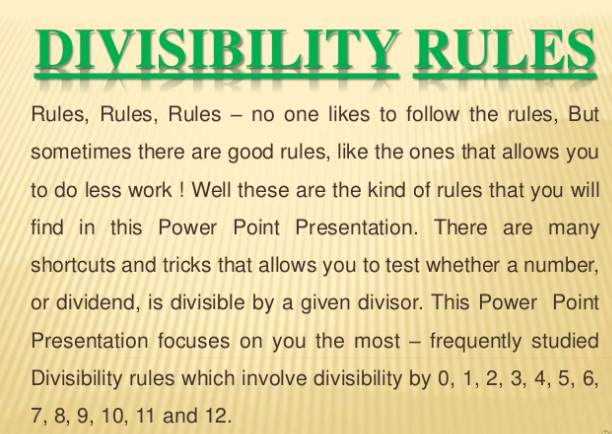 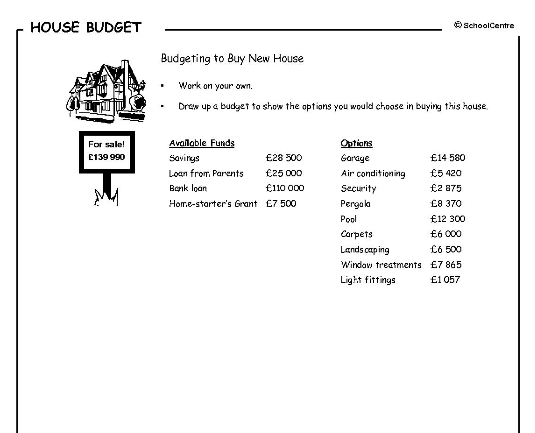 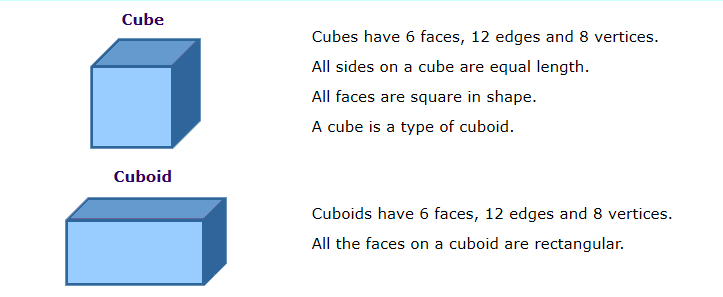 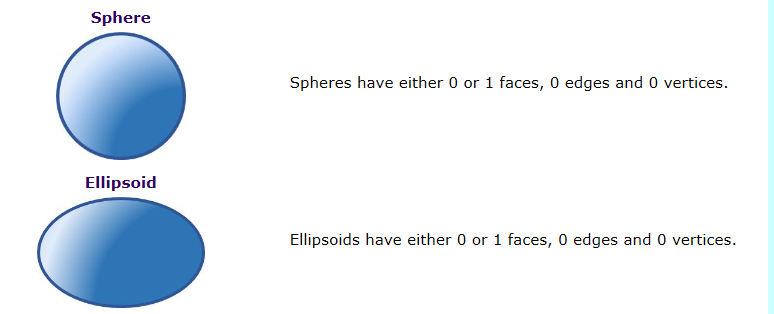 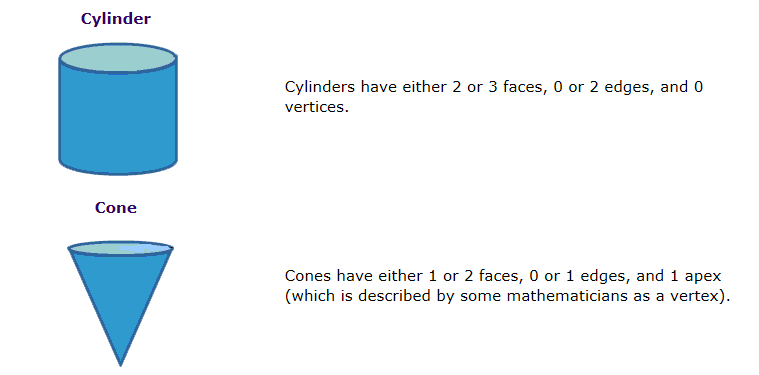 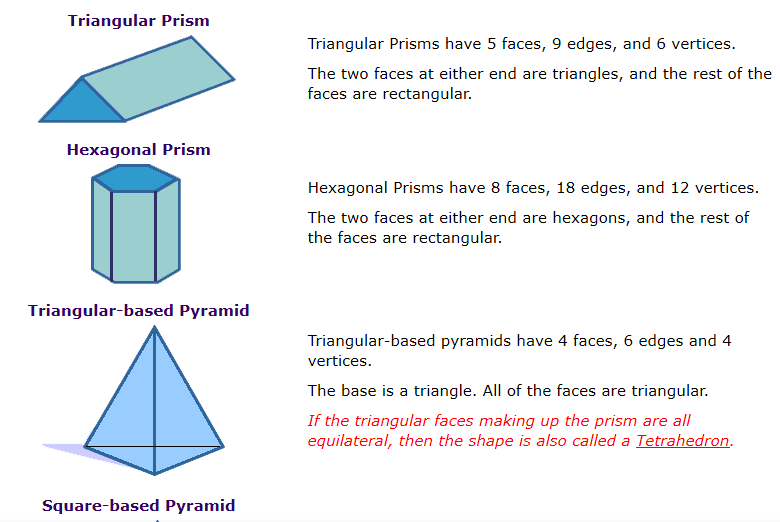 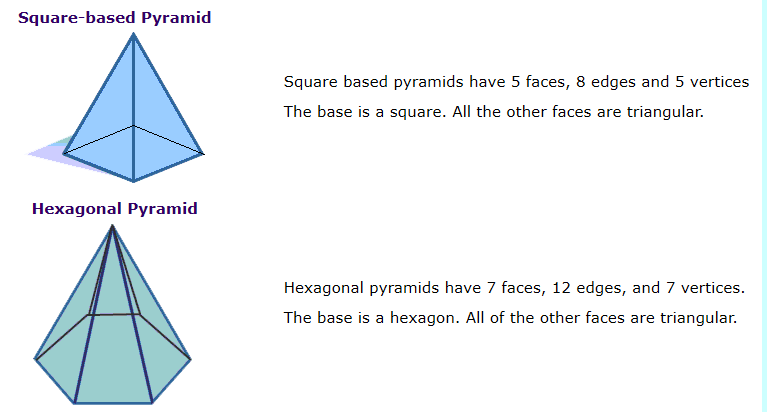 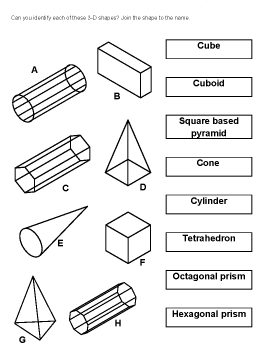 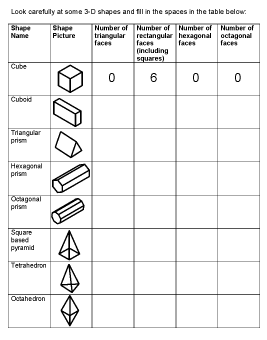 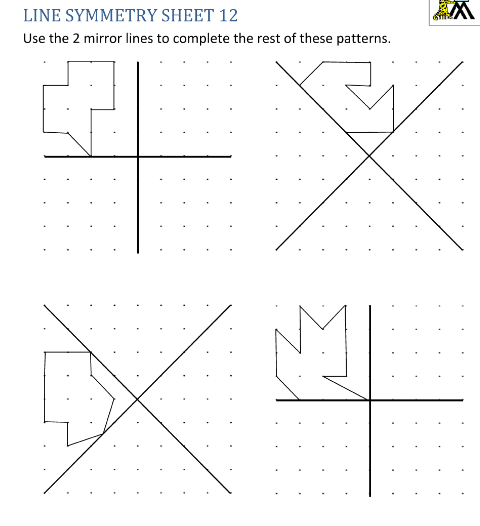 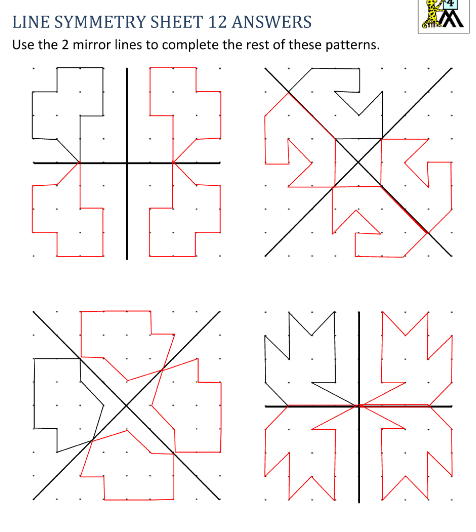 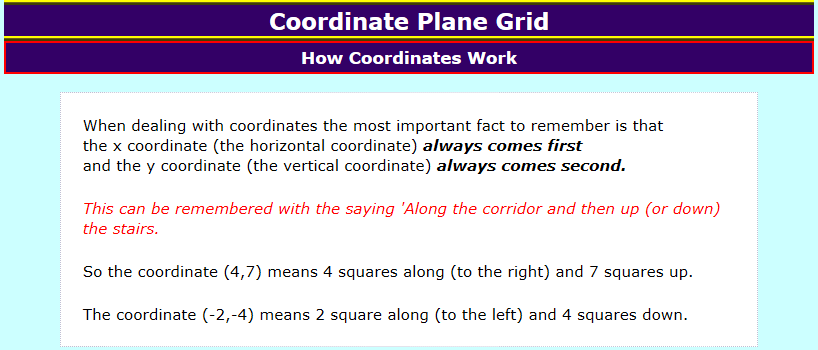 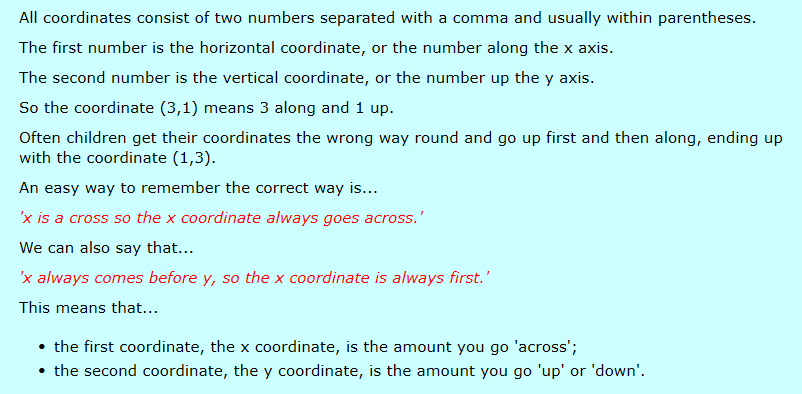 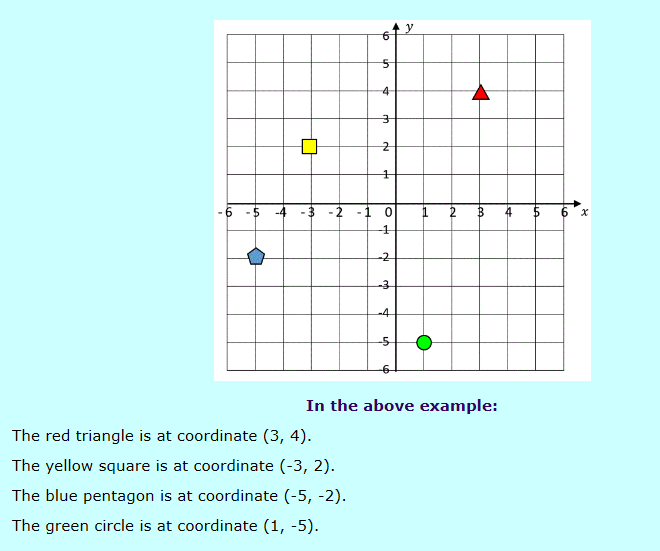 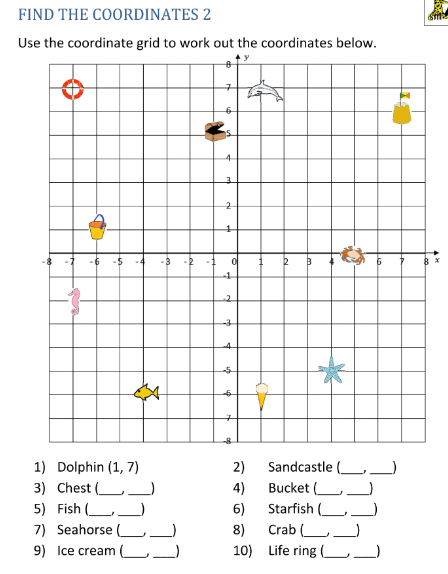 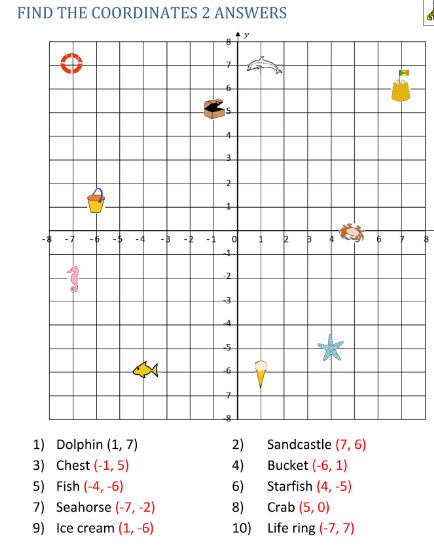 